§554-A.  Unlawful transfer of a firearm other than a handgun to a minor1.   As used in this section, the following terms have the following meanings.A.  "Transfer" means to sell, furnish, give, lend, deliver or otherwise provide, with or without consideration.  [PL 1995, c. 263, §3 (NEW).]B.    [PL 2007, c. 512, §1 (RP).]C.  "Sell" means to furnish, deliver or otherwise provide for consideration.  [PL 2007, c. 512, §1 (NEW).]D.  "Firearm" means a firearm other than a handgun as defined in section 554‑B, subsection 1, paragraph A.  [PL 2007, c. 512, §1 (NEW).][PL 2007, c. 512, §1 (AMD).]2.   A person is guilty of unlawfully transferring a firearm to a person under 16 years of age if that person, who is not the parent, foster parent or guardian of the person under 16 years of age, knowingly transfers a firearm to a person under 16 years of age. Violation of this subsection is a Class D crime.[PL 2007, c. 512, §1 (AMD).]2-A.   A person is guilty of unlawfully selling a firearm to a person 16 years of age or older and under 18 years of age if that person, who is not the parent, foster parent or guardian of the person 16 years of age or older and under 18 years of age, knowingly sells a firearm to a person 16 years of age or older and under 18 years of age.A.  A person who violates this subsection commits a civil violation for which a fine of not more than $500 may be adjudged.  [PL 2007, c. 512, §1 (NEW).]B.  A person who violates this subsection after having been adjudicated as having committed one or more violations under this subsection commits a Class D crime.  [PL 2007, c. 512, §1 (NEW).][PL 2007, c. 512, §1 (NEW).]3.   It is an affirmative defense to a prosecution under subsection 2 that:A.  The actor reasonably believed the person receiving the firearm had attained 16 years of age.  A reasonable belief cannot be based solely upon the physical appearance of the person or upon the oral representation of that person as to that person's age; or  [PL 2007, c. 512, §1 (AMD).]B.  The transfer of the firearm to the person under 16 years of age was approved by the parent, foster parent or guardian of the person under 16 years of age.  [PL 2007, c. 512, §1 (AMD).][PL 2007, c. 512, §1 (AMD).]3-A.   It is an affirmative defense to a prosecution under subsection 2‑A that:A.  The actor reasonably believed the person receiving the firearm had attained 18 years of age.  A reasonable belief cannot be based solely upon the physical appearance of the person or upon the oral representation of that person as to that person's age; or  [PL 2007, c. 512, §1 (NEW).]B.  The sale of the firearm to the person 16 years of age or older and under 18 years of age was approved by the parent, foster parent or guardian of the person 16 years of age or older and under 18 years of age.  [PL 2007, c. 512, §1 (NEW).][PL 2007, c. 512, §1 (NEW).]4.  [PL 2007, c. 512, §1 (RP).]SECTION HISTORYPL 1995, c. 263, §3 (NEW). PL 2003, c. 188, §1 (AMD). PL 2007, c. 512, §1 (AMD). The State of Maine claims a copyright in its codified statutes. If you intend to republish this material, we require that you include the following disclaimer in your publication:All copyrights and other rights to statutory text are reserved by the State of Maine. The text included in this publication reflects changes made through the First Regular and First Special Session of the 131st Maine Legislature and is current through November 1. 2023
                    . The text is subject to change without notice. It is a version that has not been officially certified by the Secretary of State. Refer to the Maine Revised Statutes Annotated and supplements for certified text.
                The Office of the Revisor of Statutes also requests that you send us one copy of any statutory publication you may produce. Our goal is not to restrict publishing activity, but to keep track of who is publishing what, to identify any needless duplication and to preserve the State's copyright rights.PLEASE NOTE: The Revisor's Office cannot perform research for or provide legal advice or interpretation of Maine law to the public. If you need legal assistance, please contact a qualified attorney.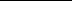 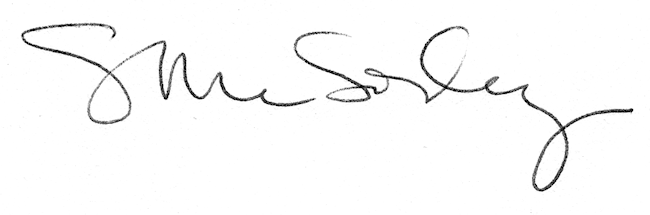 